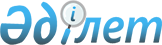 О внесении изменения в постановление Правительства Республики Казахстан от 31 декабря 2009 года № 2336 "Об утверждении Правил государственного учета жилищного фонда Республики Казахстан"
					
			Утративший силу
			
			
		
					Постановление Правительства Республики Казахстан от 20 декабря 2013 года № 1364. Утратило силу постановлением Правительства Республики Казахстан от 8 сентября 2015 года № 754      Сноска. Утратило силу постановлением Правительства РК от 08.09.2015 № 754 (вводится в действие со дня его первого официального опубликования).      Правительство Республики Казахстан ПОСТАНОВЛЯЕТ:



      1. Внести в постановление Правительства Республики Казахстан от 31 декабря 2009 года № 2336 «Об утверждении Правил государственного учета жилищного фонда Республики Казахстан» (САПП Республики Казахстан, 2010 г., № 5, ст. 73) следующее изменение:



      в Правилах государственного учета жилищного фонда Республики Казахстан, утвержденных указанным постановлением:



      пункт 13 изложить в следующей редакции:

      «13. В рамках похозяйственного учета акимы поселка, села, сельского округа ведут учет жилых домов и жилых помещений (квартир), организовывают ведение регистрационных записей в соответствии с законодательством Республики Казахстан в области государственной статистики.».



      2. Настоящее постановление вводится в действие со дня первого официального опубликования.      Премьер-Министр

      Республики Казахстан                       С. Ахметов
					© 2012. РГП на ПХВ «Институт законодательства и правовой информации Республики Казахстан» Министерства юстиции Республики Казахстан
				